بسمه تعالی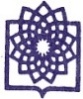 دانشگاه علوم پزشكي و خدمات بهداشتي درماني شهيد بهشتیدانشكده پيراپزشكيبرنامه هفتگی    جناب آقای /سرکارخانم مهشید نامداری -گروه   آمارزیستی... - نیمسال ..اول 03-1402.......روز/ساعت8-78-79-810-911-1012-1113-1214-1315-1416-1517-16شنبـهمطالعه و تحقیقمطالعه و تحقیقژورنال کلاب COH -دانشکده دندانپزشکیژورنال کلاب COH -دانشکده دندانپزشکیمشاوره دانشکده بهداشت مشاوره دانشکده بهداشت مشاوره دانشکده بهداشت مشاوره دانشکده بهداشت مطالعه و تحقیق مطالعه و تحقیق مطالعه و تحقیق یکشنبـهمطالعه و تحقیقمشاوره دانشکده بهداشتمشاوره دانشکده بهداشتمفاهیم و روشهای آمارزیستی، دانشکده بهداشتمفاهیم و روشهای آمارزیستی، دانشکده بهداشتمفاهیم و روشهای آمارزیستی، دانشکده بهداشتمفاهیم و روشهای آمارزیستی، دانشکده بهداشتمفاهیم و روشهای آمارزیستی، دانشکده بهداشتمفاهیم و روشهای آمارزیستی، دانشکده بهداشتجلسات گروه اپیدمیولوژی-دانشکده بهداشتجلسات گروه اپیدمیولوژی-دانشکده بهداشتدوشنبـهمطالعه و تحقیقمطالعه و تحقیقمطالعه و تحقیقمشاوره دانشکده پیراپزشکیمشاوره دانشکده پیراپزشکیمشاوره دانشکده پیراپزشکیمشاوره دانشکده پیراپزشکیجلسات گروه آمارزیستی، دانشکده پیراپزشکیجلسات گروه آمارزیستی، دانشکده پیراپزشکیمطالعه و تحقیق مطالعه و تحقیق سه شنبـهمطالعه و تحقیقمطالعه و تحقیقآمار مقدماتی- دانشکده دندانپزشکیآمار مقدماتی- دانشکده دندانپزشکیمشاوره دانشکده دندانپزشکیمشاوره دانشکده دندانپزشکیمشاوره دانشکده دندانپزشکیروش تحقیق 1 –دانشکده دندانپزشکیو مشاورهروش تحقیق 1 –دانشکده دندانپزشکیو مشاورهروش تحقیق 1 –دانشکده دندانپزشکیو مشاورهمطالعه و تحقیقچهارشنبـهمطالعه و تحقیقمطالعه و تحقیقمشاوره دانشکده بهداشت مشاوره دانشکده بهداشت مشاوره دانشکده بهداشت مشاوره دانشکده بهداشت مشاوره دانشکده بهداشت ژورنال کلاب گروه اپیدمیولوژی-دانشکده بهداشتژورنال کلاب گروه اپیدمیولوژی-دانشکده بهداشتژورنال کلاب گروه اپیدمیولوژی-دانشکده بهداشتمطالعه و تحقیق پنجشنبـهمطالعه و تحقیقمطالعه و تحقیقمطالعه و تحقیقمطالعه و تحقیقمطالعه و تحقیقمطالعه و تحقیقمطالعه و تحقیقمطالعه و تحقیقمطالعه و تحقیقمطالعه و تحقیقمطالعه و تحقیق